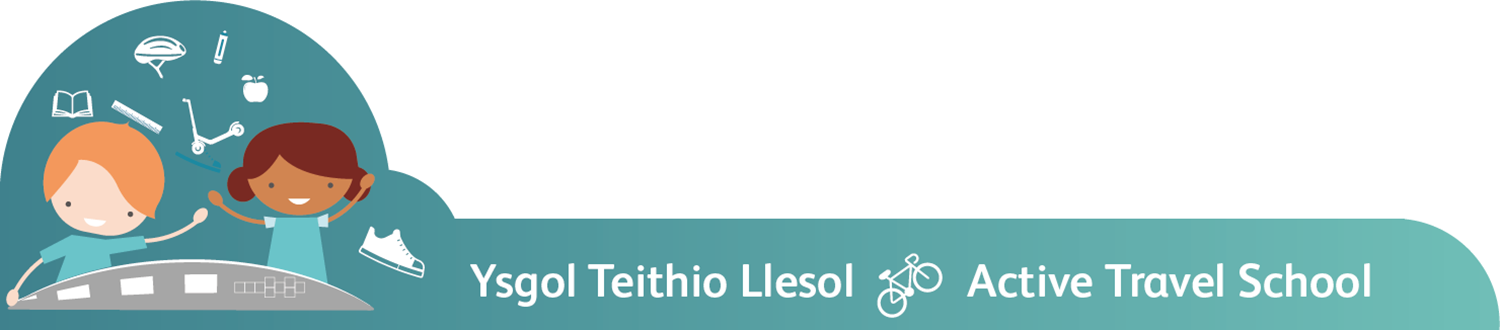 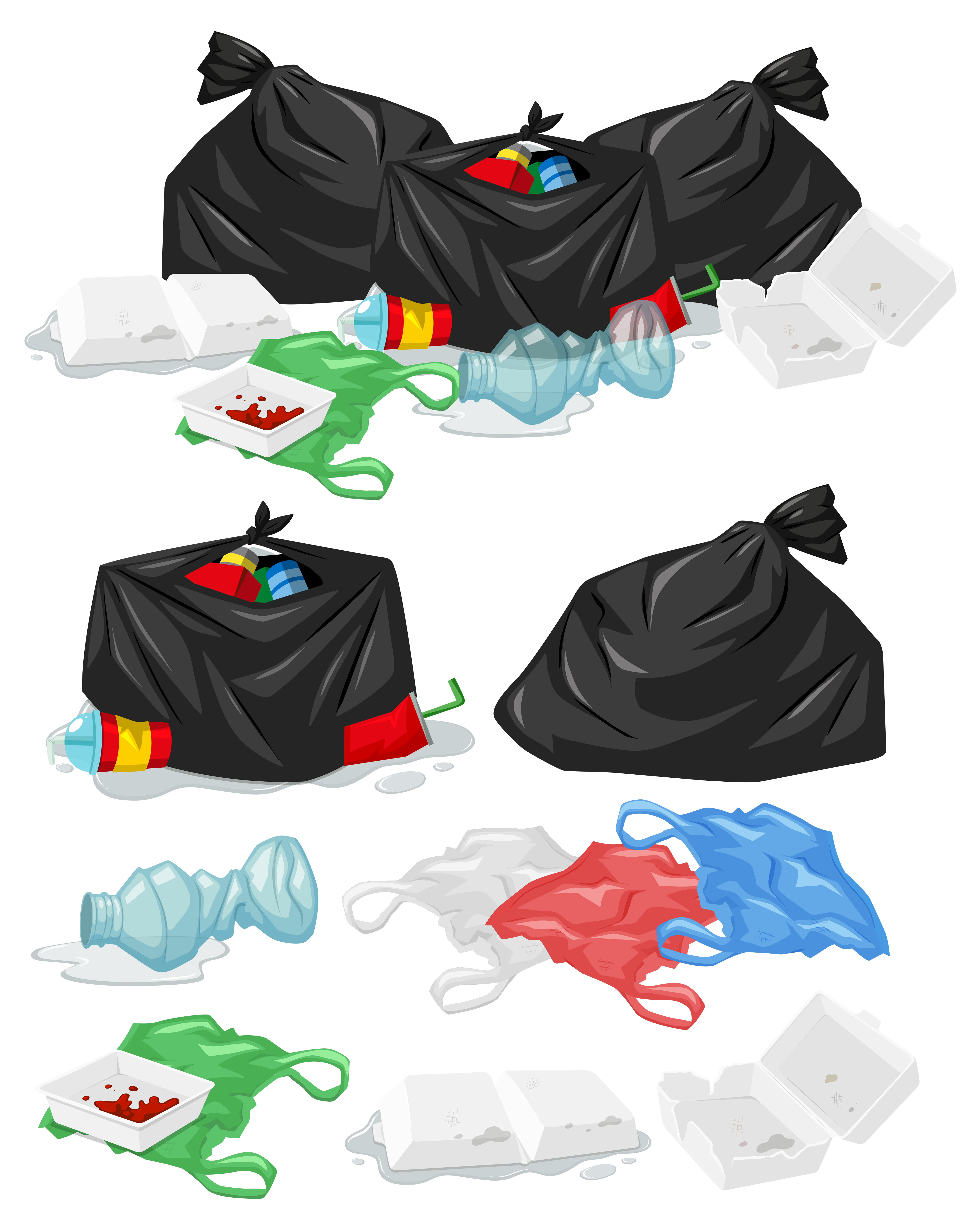 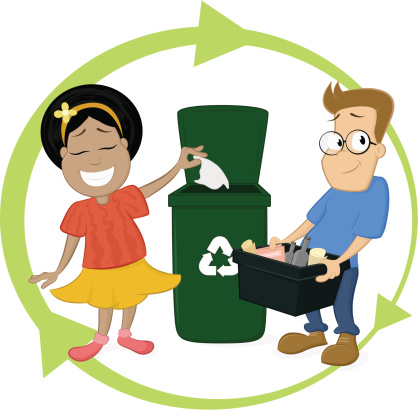 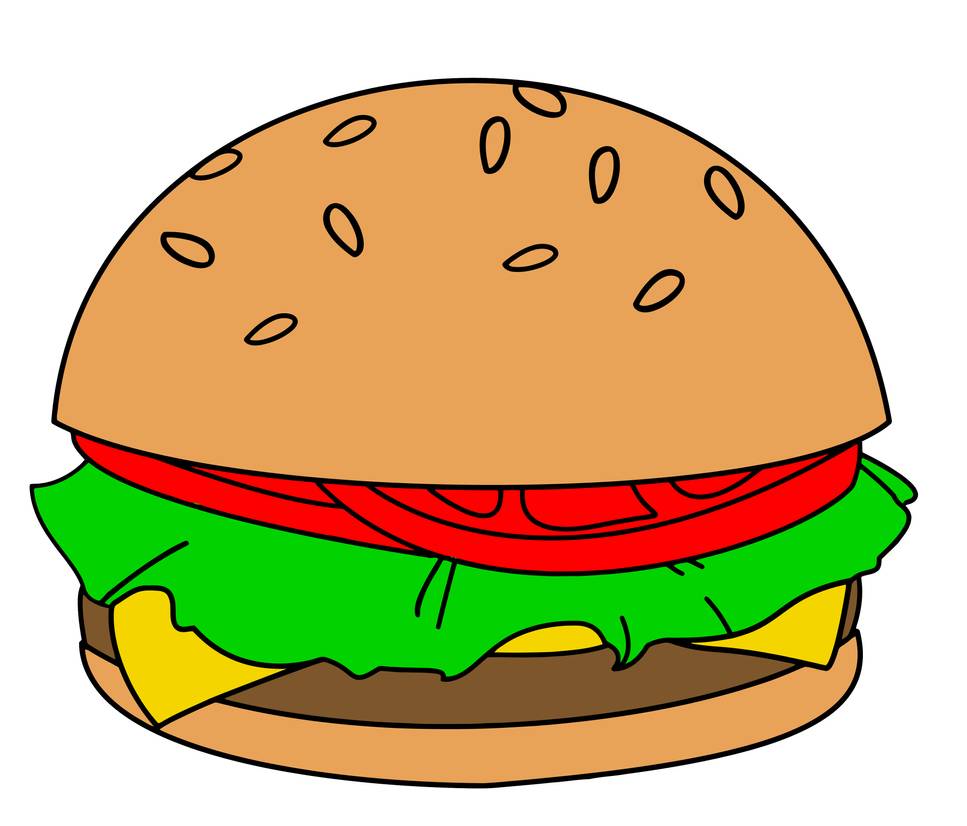 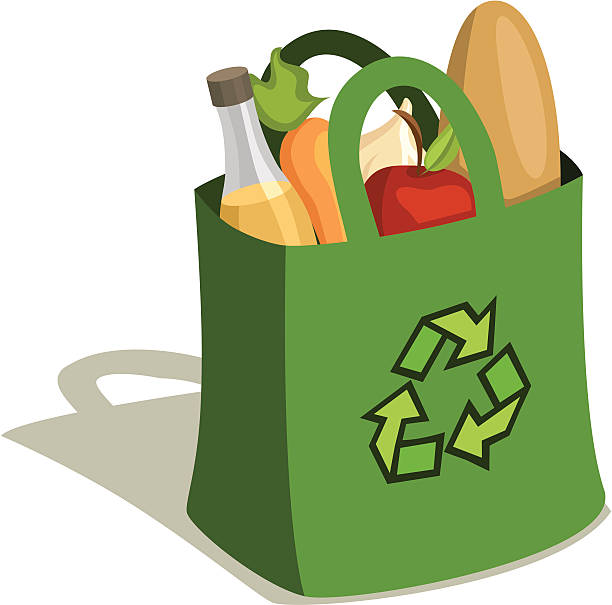 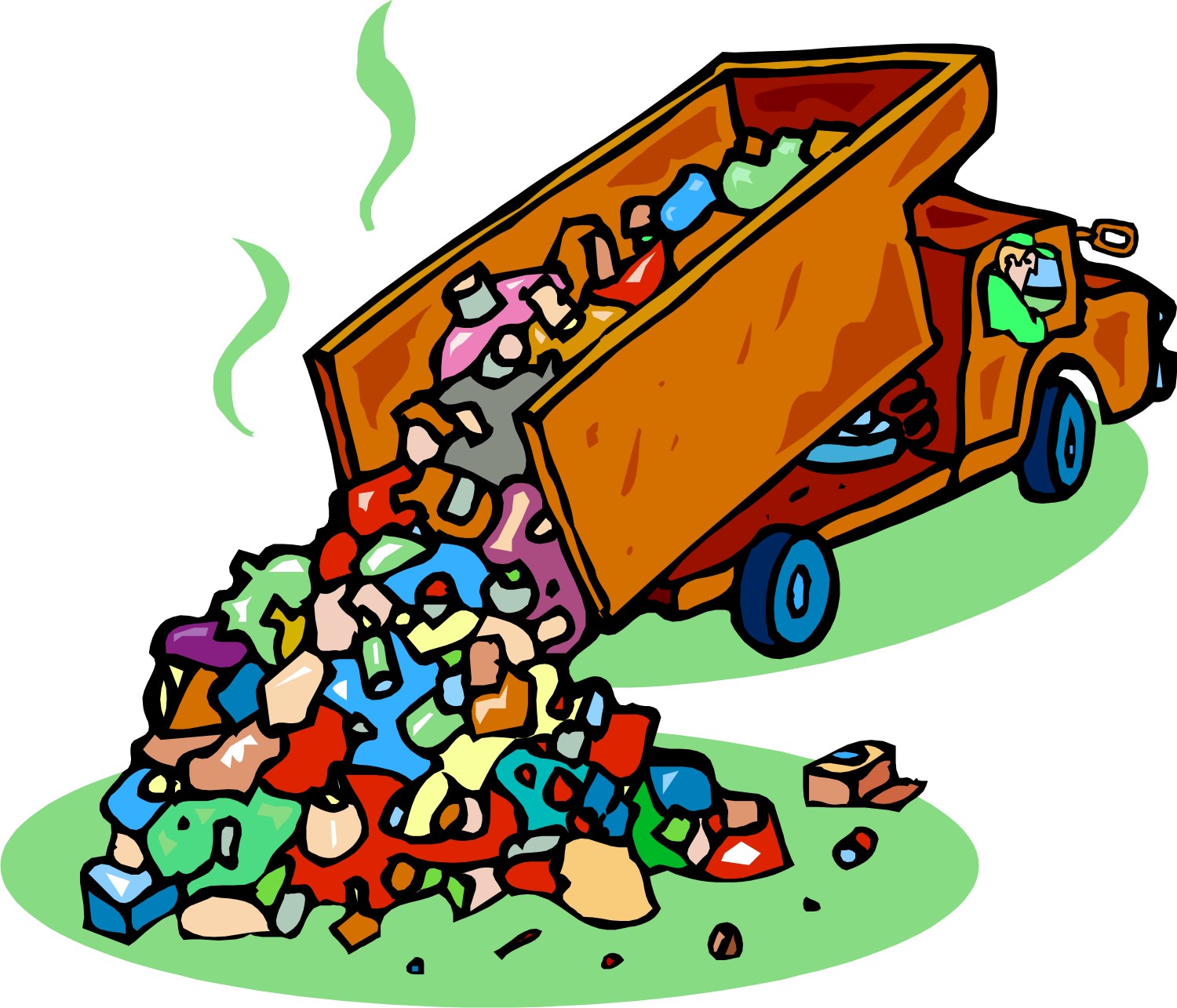 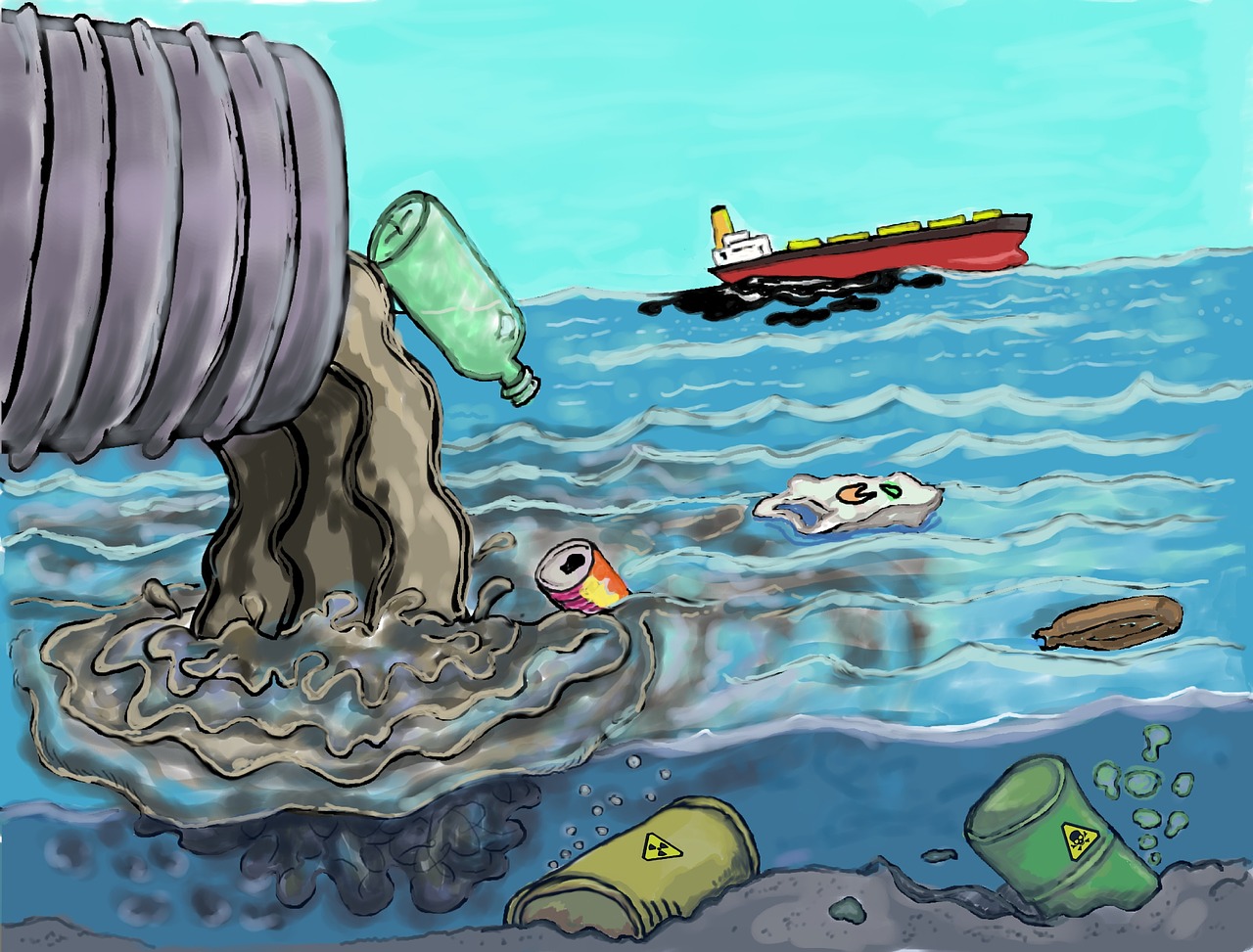 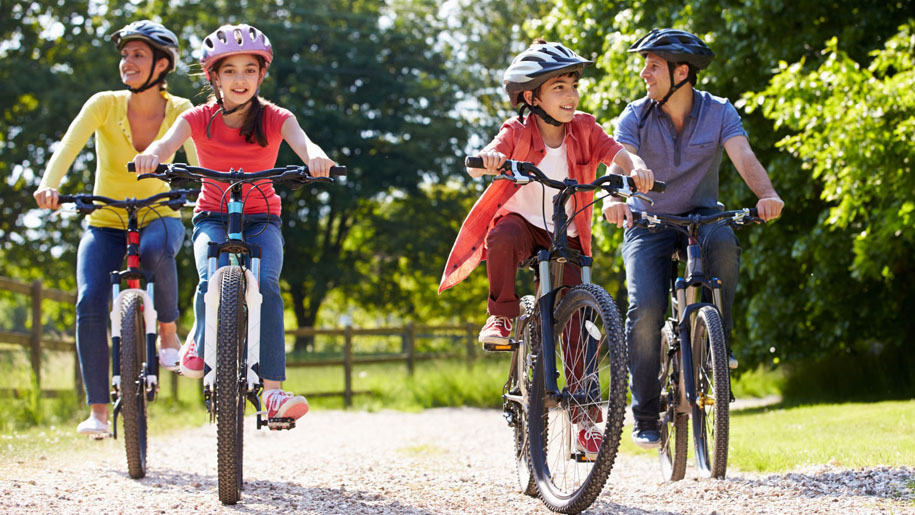 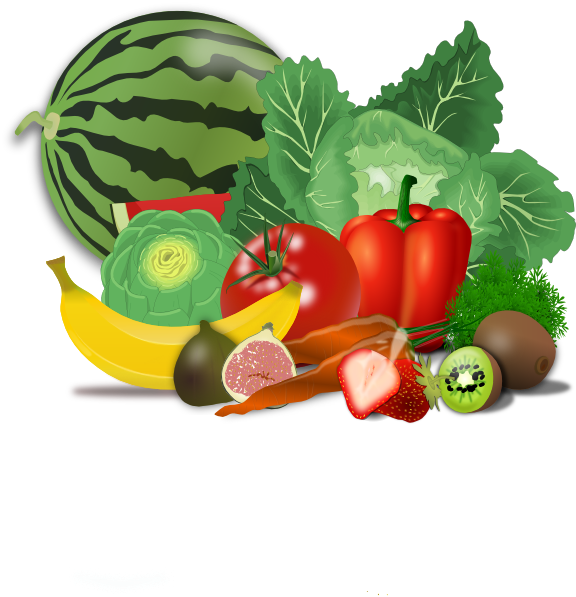 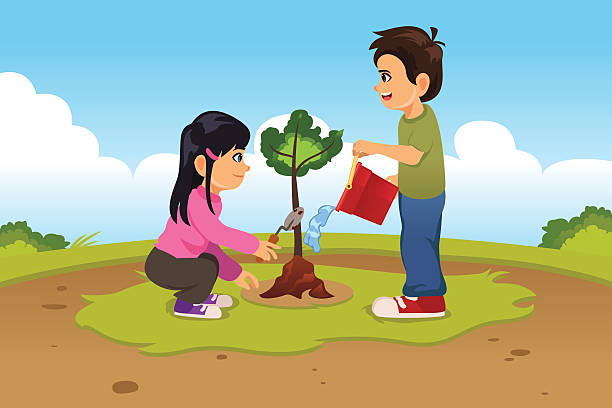 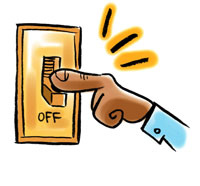 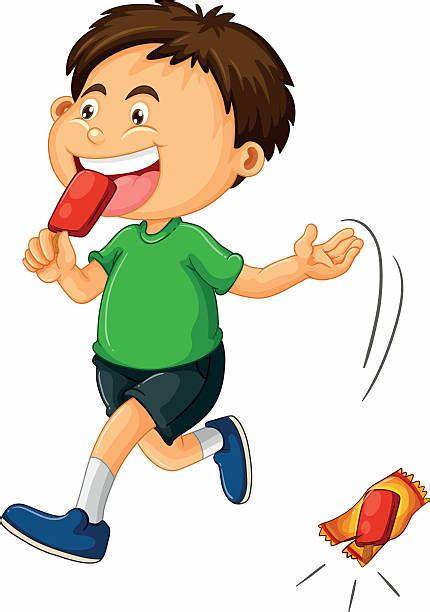 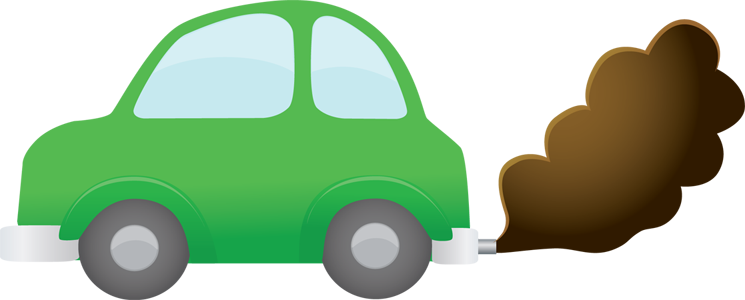 Good for our World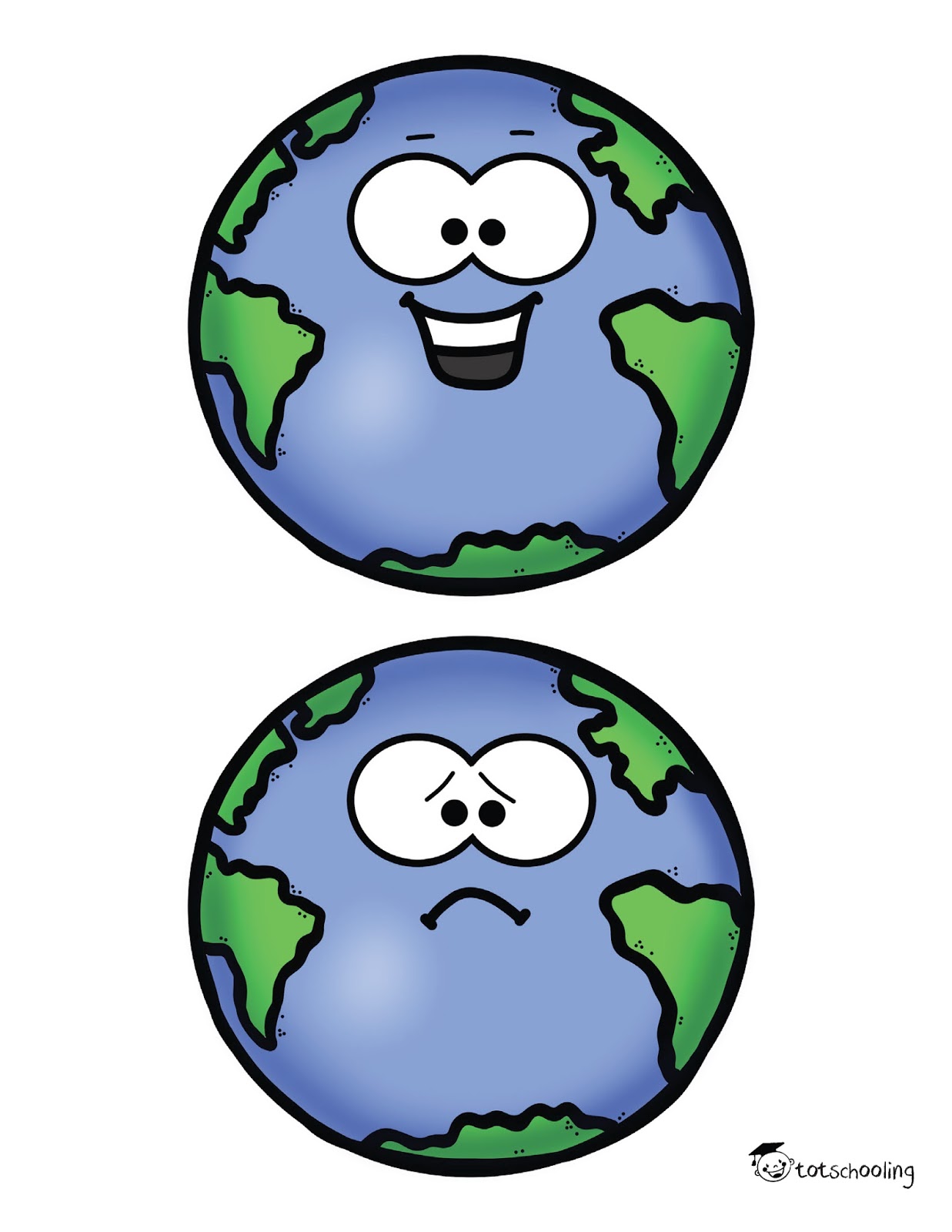 Not good for our world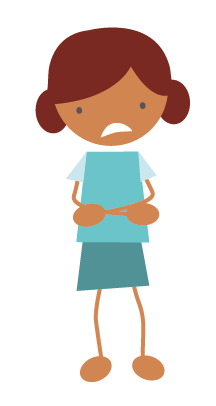 